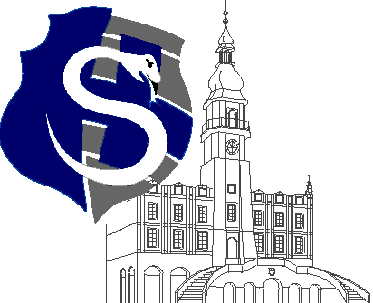 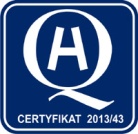 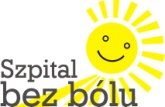 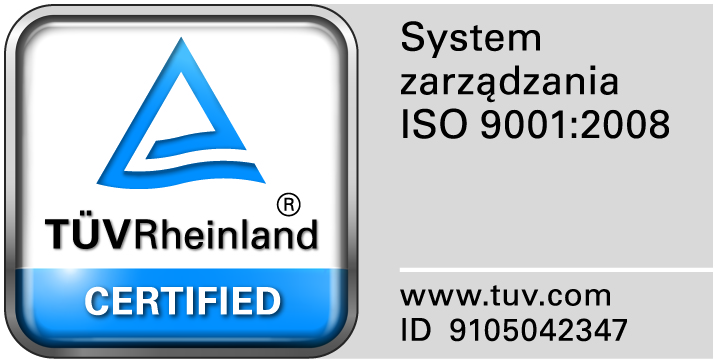 	                                                                                       Zamość, dnia 15 kwietnia 2016r.Z A P R O S Z E N I EZamojski Szpital Niepubliczny  Sp. z o. o. zaprasza do składania ofert na  dostawę fabrycznie nowego bronchoskopu videoZamówienie będzie udzielone  przy zastosowaniu dyspozycji wynikającej z art. 4 pkt 8 ustawy Pzp, zgodnie z regulaminem wewnętrznym, o wartości nie przekraczającej 30 000 Euro. Opis przedmiotu zamówienia 1.Przedmiotem zamówienia jest dostawa fabrycznie nowego bronchoskopu video kompatybilnego z posiadanym przez Zamawiającego torem wizyjnym Olympus  Exera .2. Opis przedmiotu zamówienia, wymagane parametry:3. Termin wykonania zamówienia: 6 tygodni od daty podpisania umowy.II. Opis sposobu obliczenia ceny:Cena oferty uwzględnia wszystkie zobowiązania, musi być podana w PLN cyfrowo i słownie, z wyodrębnieniem należnego podatku VAT - jeżeli występuje. Cena podana w ofercie powinna obejmować wszystkie koszty i składniki związane z wykonaniem zamówienia/oferowanych części zamówienia oraz warunkami stawianymi przez Zamawiającego. Zamawiający nie przewiduje możliwości prowadzenia rozliczeń w walutach obcych. III. Kryteria oceny oferty:Kryterium oceny ofert - wybór dokonany zostanie na podstawie kryterium najniższej ceny: najniższa cena - 100% .IV. Informacje o formalnościach, jakie winny być dopełnione po wyborze oferty w celu zawarcia umowy w sprawie zamówienia:1.Zamawiający podpisze umowę z Wykonawcą, który przedłoży najkorzystniejszą ofertę, z punktu widzenia kryteriów przyjętych w niniejszej specyfikacji.2.W przypadku, gdy  cena najkorzystniejszej oferty przewyższa kwotę, którą zamawiający zamierza przeznaczyć na sfinansowanie zamówienia, zamawiający unieważni postępowanie.3. Zamawiający niezwłocznie po wyborze najkorzystniejszej oferty zawiadomi Wykonawców podając w szczególności: -  nazwę (firmę) i adres Wykonawcy, którego ofertę wybrano.4. Umowa zostanie zawarta w formie pisemnej . 5. Istotne dla stron postanowienia, które zostaną wprowadzone do treści zawieranej umowy w sprawie zamówienia publicznego, ogólne warunki umowy albo wzór umowy zawarto w projekcie umowy, który stanowi załącznik numer 2.W sprawach nieuregulowanych zastosowanie mają przepisy Kodeksu Cywilnego.V. Wykaz oświadczeń i dokumentów, jakie mają dostarczyć Wykonawcy:1.   Formularz ofertowy, 2. Aktualny odpis z właściwego rejestru lub z centralnej ewidencji i informacji o działalności gospodarczej, jeżeli odrębne przepisy wymagają wpisu do rejestru lub  ewidencji w celu wykazania braku podstaw do wykluczenia w oparciu o art. 24 ust. 1 pkt 2 ustawy, wystawionego  nie wcześniej niż 6 miesięcy przed upływem terminu składania wniosków o dopuszczenie do udziału w postępowaniu o udzielenie zamówienia albo składania ofert. Dokument może być złożony w formie oryginału lub kserokopii potwierdzonych za zgodność przez Wykonawcę lub osobę / osoby uprawnione do podpisania oferty z dopiskiem "za zgodność z oryginałem".VI. Ofertę należy złożyć w siedzibie Zamawiającego – budynek Administracji, II piętro, pokój 222, lub przesłać pocztą na adres Zamawiającego do dnia 22.04.2016r. do godz. 11.30. Oznakowane oferty następujące: Oferta – Dostawa  bronchoskopu video.VII. Miejsce otwarcia ofert: Otwarcie ofert odbędzie się dnia 22.04.2016r.  o  godz. 12:00  w sali konferencyjnej , budynek administracji, II piętro  w Zamojskim Szpitalu Niepublicznym Sp. z o.o., ul. Peowiaków 1, 22-400 ZamośćVIII. Osobą uprawnioną do kontaktów z Wykonawcami jest: Elżbieta Bartnik,  tel. 84/ 677 50 31, 512 384 952, fax. 84 638 51 45, szpitalniepublicznyzam@wp.pl.IX. Zamawiający zastrzega sobie prawo do unieważnienia postępowania na każdym etapie,  bez podawania  przyczyn.X. Załączniki:Załącznik Nr 1 – formularz ofertowyZałącznik Nr 2 –   projekt umowy					                       			        Prezes                                                                                                                       Zamojskiego Szpitala Niepublicznego Sp. z o.o.                                                                                                                      mgr inż. Mariusz PaszkoL.p.WymaganiaKąt widzenia co najmniej 120 stopni4 przyciski sterujące na głowicy endoskopuKierunek widzenia 0 stopniGłębia ostrości  min. 3-100 mmŚrednica zewnętrzna sondy co najwyżej  6,0 mm6.Zagięcie końcówki Góra/Dół  min. 180º/130º7.Długość robocza  min.600 mm8.Demontowalne, autoklawowalne i rozbieralne przyłącze ssaka 9.Kanał roboczy   min.3,0 mm10Funkcja obrazowania tkanki w wąskim paśmie światła polegająca na wycinaniu części widma poprzez optyczny filtr umieszczony w źródle światła11Pełna bezpłatna obsługa serwisowa oferowanego sprzętu oraz  bezpłatna naprawa wszystkich uszkodzeń mechanicznych powstałych podczas eksploatacji bez względu na przyczynę powstania tych uszkodzeń ( np.: zalanie endoskopu, stłuczenie soczewki, przebicie kanału, zgniecenie pancerza , zużycie mechaniczne naciągów) - przez okres 36 miesięcy.